          STAGIONE SPORTIVA 2017/2018   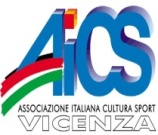     7° CAMPIONATO CALCIO A 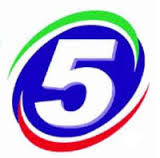 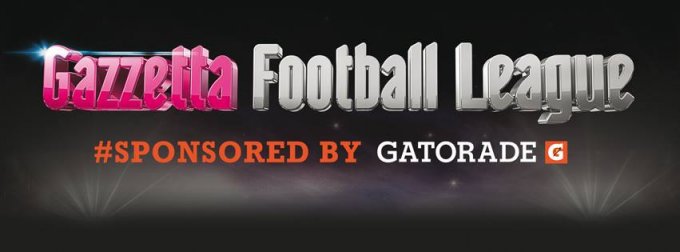 COMUNICATO N. 13 del 28/02/2018In allegato risultati e classifica della seconda di ritorno, partite della terza giornata di ritorno. Nel sito della Gazzetta Football Legue sono disponibili gli aggiornamenti risultato e classifica e le foto.In riferimento al reclamo per la partita Internazionale – Bivios’pub giocata il 13/02/2018, la commissione arbitri ha deciso di multare la squadra Internazionale di € 20, per inadenienza del regolamento ( distinte irregolare, assenza di parastichi dei giocatori ).Girone A
YOUNG BOYS                     - THE BIG                         12 -   9camp                           - IMPRESA P.R.                     2 -   0BIVIO'S PUB                    - BIRRERIA ALLE POSTE              1 -   9Classifica                    Punti       Gio  Vin  Par  Per  Gol: Fat  Sub C.D. 1 - IMPRESA P.R.                27        10    9    0    1        69   28    2  2 - BIRRERIA ALLE POSTE         27        10    9    0    1        94   30    4  3 - YOUNG BOYS                  19         9    6    1    2        63   49    3  4 - camp                        14        11    4    2    5        39   55    1  5 - THE BIG                     13        10    4    1    5        57   65    2  6 - AR                          13        10    4    1    5        51   51    5  7 - INTERNAZIONALE              10         9    3    1    5        42   49    4  8 - SOVIZZO COLLE VIGO G.S.D.    6         9    2    0    7        58   90    0  9 - BIVIO'S PUB                  0        10    0    0   10        21   77   12 TERZA DI RITORNOINTERNAZIONALE         - THE BIG         Gio 01/03 21:30IMPRESA P.R.           - AR              Mar 06/03 22:00BIRRERIA ALLE POSTE    - ca              Lun 05/03 21:00BIVIO'S PUB riposaYOUNG BOYS      - SOVIZZO COLLE VIGO G.S Sab 03/03 17:00Commissione Calcio a 5 ASIMauro Bortolamei3407607399